Publicado en Marbella, 29670 el 08/07/2016 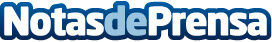 Quinto aniversario y presentación de cinco versiones de la joya más icónica de Aristocrazy: La SerpienteSamantha Vallejo-Nágera, Lourdes Hernández (Russian Red), Lázaro Rosa-Violán, Ana Rujas y Bárbara Martelo han personalizado una de las joyas más icónicas de la firma para celebrar sus 5 años en el mercado. La presentación oficial de estos diseños tuvo lugar en la tienda de Aristocrazy en Marbella, situada en el conocido CC La Cañada
Datos de contacto:Elisa Lobato8pecados640502716Nota de prensa publicada en: https://www.notasdeprensa.es/quinto-aniversario-y-presentacion-de-cinco Categorias: Moda Sociedad Eventos http://www.notasdeprensa.es